登陆教务系统。有两种方式，见下图：（1）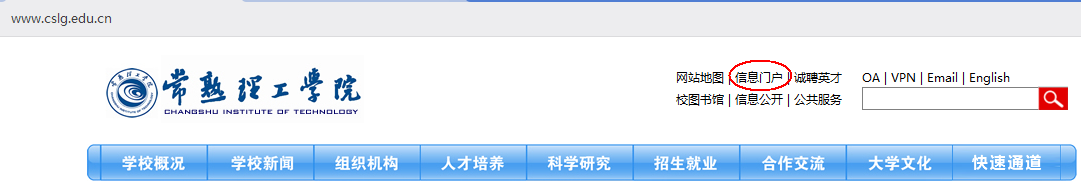 输入信息门户的用户名和密码（如遗忘密码请咨询信息办）。进入信息门户后，点击左侧的“教务管理系统”。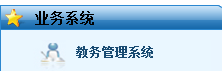 （2）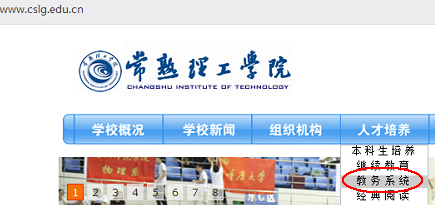 输入教务系统的用户名和密码（如遗忘密码请咨询所在学院）。2、点击“考级项目报名”。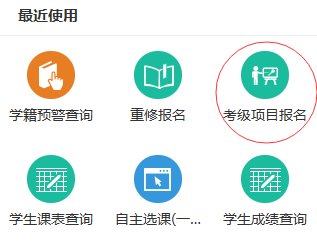 3、选择报名项目，点击“报名”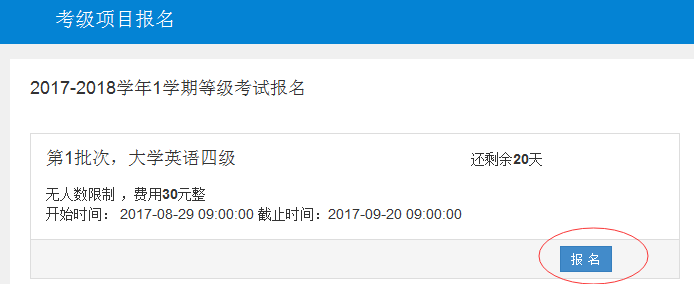 4、查看报名说明后，点击“同意”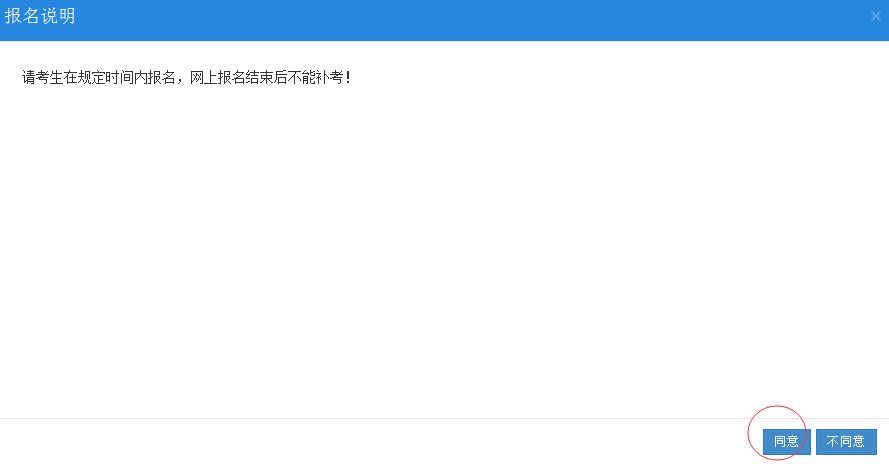 5、核对身份证号码是否正确，填写手机号码，提交申请。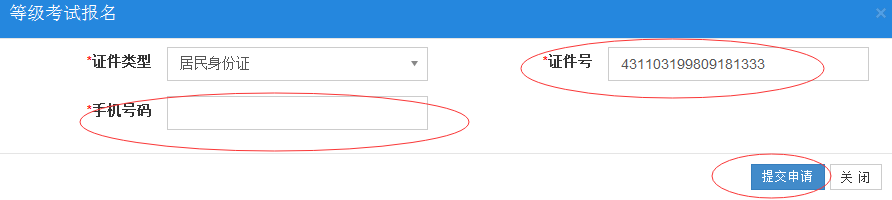 6、如果要退选，则点击“退报”。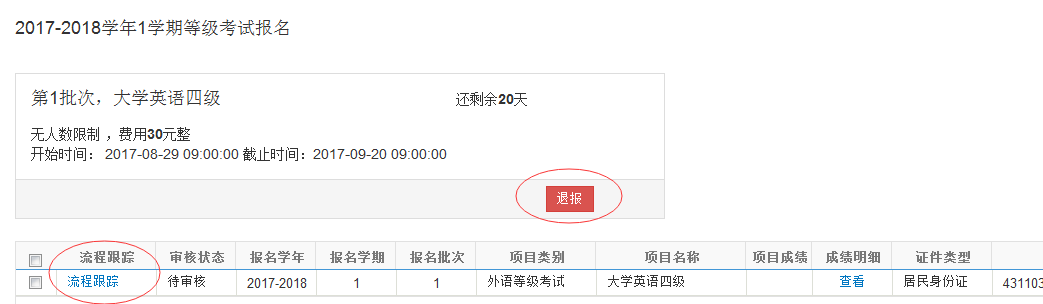 